10 Gründe Warum Goldenes CBD Öl Besser Ist, Als Schwarzes ÖlVeröffentlicht: März 15, 2017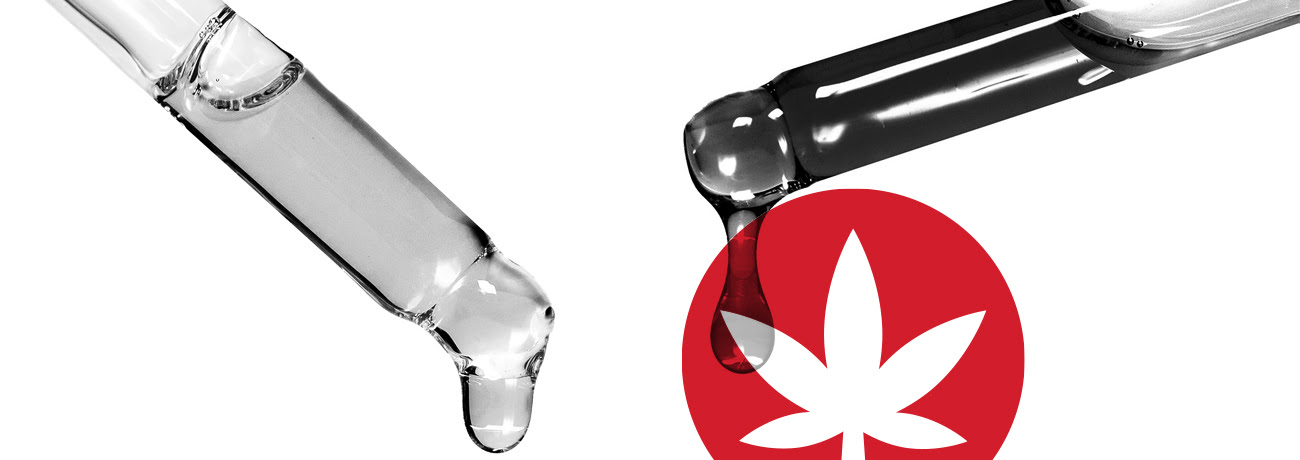 Du hast vielleicht gehört, dass alle CBD Öle gleich sind, doch die Wahrheit ist: Wenn es um Cannabidiol geht, ist die Reinheit der Beweis. Die drei gebräuchlichsten CO2 Extraktionen auf dem Markt, um CBD Öle herzustellen, ergeben rohes, decarboxyliertes und gefiltertes Öl. Während rohes oder "schwarzes" CBD Öl am einfachsten und billigsten herzustellen ist, beeinträchtigt der Mangel an Verarbeitung die Gesamtwirksamkeit des Produkts.Schwarze CBD Öle werden extrahiert und dann in ein pflanzliches Öl infundiert - sie durchlaufen keine weitere Verarbeitung. Schwarze decarboxylierte Öle haben ähnliche Probleme, denn sie sind uneinheitlich in ihrer Zusammensetzung und ihrer Wirksamkeit. Nur gefilterte, goldene Öle, die von natürlich gewachsenen, europäischen Hanfpflanzen stammen, bieten die Einheitlichkeit im CBD-Gehalt und potenzielle gesundheitliche Vorteile, die die Nutzer immer wieder verwenden wollen. Wir schauen uns hier 10 Gründe an, warum goldenes CBD Öl besser ist, als schwarzes Öl. Zudem zeigen wir einige Probleme mit schwarzem Öl auf.1. GOLDENES ÖL IST BESSER FÜR DICHVielleicht der wichtigste Vorteil, der goldenes Öl über schwarzes Öl stellt, ist, dass es die Gesundheit und das Wohlbefinden fördert. Goldene Öle haben ein hohes Maß an Reinheit und enthalten nur die essentiellen Cannabinoide, ein volles Spektrum und aromatische Terpene, die die Wirksamkeit von CBD erhöhen.DIE FILTRATION MACHT'SZusätzlich werden goldene Öle gefiltert, wodurch das überflüssige Pflanzenmaterial, fettähnliche Stoffe, Wachse und Chlorophyll von den wichtigen Stoffen getrennt werden, wodurch eine klare, goldene Farbe entsteht. Die Materialien, die während der Filtration aus den schwarzen Ölen entnommen werden, schädigen dem medizinischen Potential von CBD, was bei einigen Verbrauchern mit Empfindlichkeiten zu Übelkeit und anderen Nebenwirkungen führen kann.2. ES WIRD EINER VOLLSTÄNDIGEN DECARBOXYLIERUNG UNTERZOGENUm die Potenz der goldenen Öle zu maximieren, müssen sie sich erst dem Prozess der Decarboxylierung unterziehen. Dieser chemische Prozess entfernt eine Carboxylgruppe, so dass das inaktive CBDa in das aktive CBD verwandelt wird, was das medizinische Potential des Cannabinoids maximiert. Einfach gesagt, Decarboxylierung bedeutet, dass das Cannabis über eine gewisse Zeitspanne hinweg erhitzt wird, bis die Stoffe für eine optimale Wirksamkeit komplett aktiviert sind.3. HÖHERER UND KONSISTENTERER CBD-GEHALTAus der Perspektive eines Verbrauchers ist die Stärke von CBD in goldenen Ölen das wert, was auch immer auf dem Preisschild zu sehen ist. Dank des hohen Reinheitsgrads ist es einfacher, bei der Standardisierung der CBD-Konzentration von Flasche zu Flasche die höchste Konsistenz zu erhalten. Schwarze Öle hingegen variieren viel mehr, wenn es um die Cannabinoid-Konzentration geht und es ist schwerer sie genau zu regulieren. Dies ist auf die variable Textur der Substanz, sowie auf Störungen durch Chemikalien und Konservierungsmittel zurückzuführen, die durch Filtration nicht entfernt werden.PROBLEME BEI DER DOSIERUNGDurch das Angebot mittelmäßiger CBD-Werte, die sich je nach Flasche unterscheiden, ist es schwer zu beurteilen, wie gut rohe Extraktionen funktionieren. Wenn sie getestet werden, enthalten einige schwarze CBD Öle sehr unterschiedliche Konzentrationen von dem, was auf der Verpackung angegeben wird. Für jeden Behandlungszyklus ist die Konsistenz der Anwendung und der Dosierung der Schlüssel zum Erfolg, so dass es sinnlos ist, in schwarze CBD Öle zu investieren, wenn man spezifische Ergebnisse erzielen will.4. BESSERER GESCHMACK & DUFTWie bei allen Produkten, die täglich, wenn nicht sogar mehrmals am Tag eingenommen werden müssen, sollten auch der Geschmack und der Duft von CBD Ölen so genießbar wie möglich sein. Während schwarze CBD Öle einen erdigen, bitteren Geschmack haben, haben goldene Öle ein komplexes Aroma mit einer großen Vielfalt von Terpenen, die durch ein Dampfdestillationverfahren nutzbar gemacht werden. Zusätzlich schmecken die Verbraucher das Chlorophyll und andere pflanzliche Bestandteile nicht, die schwarzen Ölen einen unappetitlichen Geschmack geben.5. FLÜSSIGE KONSISTENZEiner der frustrierendsten Teile der Verwendung von schwarzem CBD Öl ist die Variation in der Zusammensetzung der Substanzen. Schwarze Öle sind nicht immer bei Raumtemperatur flüssig und müssen in einem Wasserbad erhitzt werden, damit die strukturellen Unstimmigkeiten ausgeglichen werden können. Oft verhärtet sich das Öl und klebt am Boden und an den Seiten der Flasche fest, was es schwierig macht, es dort herauszubekommen. Goldene Öle andererseits bleiben bei Raumtemperatur immer flüssig und sind wenig anfällig für Temperaturveränderungen.6. DER ENTOURAGE-EFFEKTWas CBD Öle als ganzheitliches pflanzliches Arzneimittel so effektiv macht, ist die Präsenz des sogenannten "Entourage-Effekts". Dieses Phänomen tritt auf, wenn alle essentiellen Wirkstoffe der Cannabispflanze zusammenarbeiten, um etwas Stärkeres zu formen, als die Summe ihrer einzelnen Teile. Dieser Begriff wird oft in Bezug auf die Wirksamkeit von Terpenen zusammen mit CBD zitiert, wenn sie eine breitere Palette von gesundheitlichen Vorteilen liefern.7. DU KOMMST AUF DEINE KOSTENObwohl goldene CBD Öle etwas teurer sind, als ihre rohen Alternativen, liefern sie doch eine bessere Behandlung mit höheren, konsistenteren CBD-Gehalten, die dem Verbraucher nur die besten Teile der Cannabispflanze geben. Alles, was nicht hilfreich ist, wird entfernt. Zusätzlich verbrauchen diejenigen, die goldene Öle verwenden, viel kleinere Dosen, als wenn sie schwarzes Öl verwenden würden, was ihnen auf lange Sicht gesehen schlussendlich einen Haufen Geld spart.8. KEIN THCTHC, ein fundamentales, psychoaktives Cannabinoid, das im Cannabis vorhanden ist, kann in schwarzen Ölen in Konzentrationen von bis zu 0,2% gefunden werden. In goldenen Ölen kann garantiert werden, dass die Konzentration von THC weniger als 0,05% beträgt - ein riesiger Unterschied für Nutzer, die psychoaktive Wirkstoffe vermeiden möchten. Goldene Öle sind legal, sicher zu verzehren und halten den Nutzer nicht davon ab Auto zu fahren, Maschinen zu bedienen oder andere übliche Aufgaben zu bewältigen.9. KLARE, GOLDENE FARBEDa immer mehr Menschen erkennen, dass goldene Öle wirklich den Standard für die CBD-Aufnahme setzen, erinnert die lebendige, goldene Farbe des Öls sofort an seine Reinheit, seinen angenehmen Geschmack und seine starke Präsenz von CBD. Verbraucher erwarten eine hervorragende Leistung von goldenen Ölen, weil sie die Farbe mit der Effizienz des Produkts gleichsetzen.10. EINFACHER ZU VERWENDENGoldenes CBD Öl ist einfach zu verwenden und es braucht keine zusätzliche Vorbereitung, um es konsumieren zu können. Dank seiner konsistenten Konzentration musst Du Dir keine Sorgen machen, dass Du die falsche Dosis eingenommen hast. Das hilft Dir dabei, Deine CBD-Einnahme besser im Auge zu behalten und die Dosierung Deinen einzigartigen Bedürfnissen anzupassen. Goldene Öle kommen in einer Vielzahl von Volumen und Konzentrationen, die für neue und regelmäßige Nutzer optimiert werden. Es gibt auch stärkere Konzentrationen für diejenigen, die die höchste Potenz pro Dosis haben wollen.Da der Schleier um CBD langsam gehoben wird und immer mehr Menschen die wichtigen Nutzerpotenziale dieses Öls für die Gesundheit erkennen, werden goldene Öle weiterhin an der Spitze der besten CBD-Produkte auf dem Markt sein.